Crna Gora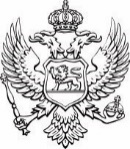 Ministarstvo prosvjeteBroj: 01-604/23-86/3Podgorica, 31. jul 2023. godineNa osnovu člana 12, stav 2 Zakona o stručnom obrazovanju (»Službeni list RCG«, br. 64/02 i 49/07 i »Službeni list CG«, br. 45/10, 39/13, 47/17 i 145/21 ) i na osnovu člana 15 Zakona o gimnaziji (»Službeni list RCG«, br. 64/02 i 49/07 i »Službeni list CG«, br. 45/10, 39/13,  47/17 i 145/21), Ministarstvo prosvjete raspisuje NAKNADNI KONKURSZA UPIS UČENIKA U I RAZRED SREDNJIH ŠKOLA U CRNOJ GORI ZA ŠKOLSKU 2023/2024. GODINUOPŠTI USLOVI 	Na Konkurs za upis u I razred srednje škole prijavljuju se kandidati koji su završili osnovnu školu i koji u vrijeme podnošenja prijave nijesu stariji od 17 godina. 	Prijava na Konkurs podnosi se 14, 15. i 16. avgusta 2023. godine (od 0 do 24 časa) i 17. avgusta 2023. godine (do 15 časova). Prijava na Konkurs podnosi se elektronski na adresu www.upisi.edu.me. Učenik koji prvi put koristi aplikaciju za upis potrebno je da se prethodno registruje.U toku trajanja roka za podnošenje prijava za upis u školu, komisija je dužna da svakog dana u 16 časova objavi ažuriranu rang listu kandidata, prijavljenih do 15 časova toga dana, radi njihovog informisanja o mjestu na rang listi. Rang lista se objavljuje na oglasnoj tabli škole i sadrži za svakog kandidata: ime, ime roditelja, odnosno staratelja, prezime, ostvareni broj bodova pojedinačno po kriterijumima koji se vrednuju za upis i ostvareni ukupan broj bodova.	Rang lista kandidata za upis u školu objavljuje se na oglasnoj tabli škole najkasnije do 20. avgusta 2023. godine. Nakon objavljivanja rang liste učenici podnose školi originalna svjedočanstva posljednja tri razreda osnovne škole i diplome o rezultatima s državnih i međunarodnih takmičenja, odnosno dodijeljenom priznanju u rokovima koje odredi škola. 	Učenici koji se upisuju u I razred srednjih škola oslobođeni su od plaćanja administrativne takse, u skladu sa članom 18 Zakona o administrativnim taksama („Službeni list RCG“, br. 18/19).KRITERIJUMI ZA UPIS	I Kriterijumi za upis učenika u I razred gimnazije 	Upis učenika u I razred gimnazije vrši se na osnovu Pravilnika o načinu, postupku i vrednovanju kriterijuma za upis učenika u gimnaziju („Službeni list RCG“, broj 21/05 i „Službeni list CG“, br. 28/16, 18/18 i 96/22) i Rješenja o utvrđivanju minimalnog broja bodova potrebnih za upis u gimnaziju i četvorogodišnju stručnu školu za školsku 2023/2024. godinu, broj 01-604/23-3829/2 od 17. maja 2023. godine.Upis u gimnaziju se vrši na osnovu sljedećih kriterijuma:opšti uspjeh u posljednjem ciklusu osnovne škole;uspjeh na eksternoj provjeri znanja na kraju osnovnog obrazovanja;uspjeh iz Crnogorskog – srpskog, bosanskog i hrvatskog jezika i književnosti odnosno maternjeg jezika, Matematike i nastavnih predmeta značajnih za sticanje obrazovanja u posljednjem ciklusu osnovne škole;rezultati sa državnih i međunarodnih takmičenja, odnosno dodijeljenog priznanja.Kao poseban uslov za upis u odjeljenje specijalističke gimnazije - matematičke, potrebno je da kandidat na eksternoj provjeri znanja iz Matematike ostvari ocjenu odličan (5). Izuzetno, kao poseban uslov za upis u odjeljenje specijalističke gimnazije - matematičke, potrebno je da kandidat na eksternoj provjeri znanja iz Matematike ostvari ocjenu dobar (3) i ostvari ocjenu odličan (5) u najmanje dva razreda trećeg ciklusa osnovne škole.	Za upis u odjeljenje specijalističke gimnazije - filološke, potrebno je da kandidat na eksternoj provjeri znanja iz Crnogorskog – srpskog, bosanskog, hrvatskog jezika i književnosti odnosno maternjeg jezika i književnosti ostvari ocjenu odličan (5) i iz stranog jezika, kao nastavnog predmeta koji je izabrao, ostvari ocjenu odličan (5).	Izuzetno, kao poseban uslov za upis u odjeljenje specijalističke gimnazije - filološke, potrebno je da kandidat na eksternoj provjeri znanja iz Crnogorskog - srpskog, bosanskog, hrvatskog jezika i književnosti odnosno maternjeg jezika i književnosti i stranog jezika, kao nastavnog predmeta koji je izabrao, ostvari najmanje ocjenu dobar (3) i da iz tih predmeta  ima ocjenu odličan (5) u najmanje dva razreda trećeg ciklusa osnovne škole.	Za upis u gimnaziju u kojoj se nastava izvodi na stranom jeziku kandidat u posljednjem ciklusu osnovne škole treba da ima ocjenu odličan (5) iz stranog jezika na kojem se izvodi nastava.	Kao poseban uslov za upis u odjeljenje specijalističke gimnazije - sportske, potrebno je da je kandidat:ostvojio medalju na nacionalnom sportskom takmičenju;nastupao za nacionalnu reprezentaciju, u određenom sportu koji je na programu Olimpijskih i Paraolimpijskih igara;član kluba koji se takmiči u nacionalnom šampionatu u sportu koji je na programu Olimpijskih i Paraolimpijskih igara;osvojio medalju na nacionalnom školskom takmičenju;član školskog društva koji se takmiči na nacionalnom školskom takmičenju.Pripadnik romske i egipćanske populacije ostvaruje dodatnih šest (6) bodova po principu afirmativne akcije.Vrednovanje uspjeha na eksternoj provjeri znanja Za upis u opštu gimnaziju i odjeljenja specijalističke gimnazije  vrednuje se uspjeh na eksternoj provjeri znanja iz nastavnog predmeta Crnogorski - srpski, bosanski, hrvatski jezik   odnosno maternji jezik i književnost, Matematike i jednog predmeta koji učenik izabere, tako što ocjena odličan (5) nosi 10 bodova, ocjena vrlo dobar (4) nosi 7 bodova, ocjena dobar (3) nosi 4 boda, ocjena dovoljan (2) nosi 1 bod i ocjena nedovoljan (1) nosi 0 bodova.Vrednovanje opšteg uspjeha	Opšti uspjeh u posljednja tri razreda osnovne škole iskazuje se brojem bodova tako što se saberu srednje ocjene opšteg uspjeha u posljednja tri razreda i pomnože brojem tri (3). 	Ukupan broj bodova zaokružuje se na dvije decimale. Vrednovanje uspjeha iz nastavnih predmeta	Uspjeh iz Crnogorskog - srpskog, bosanskog i hrvatskiog jezika i književnosti odnosno maternjeg jezika i književnosti, Matematike i dva nastavna predmeta od značaja za dalje školovanje u posljednjem ciklusu osnovne škole vrednuje se tako što se pojedinačne ocjene iz tih nastavnih predmeta saberu i njihov zbir podijeli sa brojem dva (2).	Nastavni predmeti od značaja za dalje školovanje pri upisu učenika u I razred opšte gimnazije su strani jezik i Fizika.Vrednovanje rezultata na takmičenju i priznanja	Rezultati učenika osnovne škole postignuti na pojedinačnim takmičenjima iz nastavnih predmeta vrednuju se na način što se kandidatu koji je u posljednjem ciklusu osnovne škole osvojio jedno od prva tri mjesta, nagrade, odnosno medalje dodjeljuju sljedeći bodovi:međunarodno takmičenje: prvo mjesto, prva nagrada, odnosno zlatna medalja - 20 bodova; drugo mjesto, druga nagrada, odnosno srebrna medalja - 18 bodova; treće mjesto,  treća nagrada, odnosno bronzana medalja - 15 bodova;državno takmičenje: prvo mjesto,  odnosno prva nagrada - 15 bodova; drugo mjesto, odnosno druga nagrada - 13 bodova; treće mjesto, odnosno treća nagrada - 10 bodova.U slučaju kada kandidat iz jednog nastavnog predmeta osvoji pojedinačna mjesta, nagrade odnosno medalje na više nivoa takmičenja, uzima se u obzir najbolji ostvareni rezultat, odnosno najveći broj bodova osvojen na jednom nivou takmičenja.	U slučaju kada kandidat iz dva ili više nastavna predmeta osvoji po jedno ili više pojedinačnih mjesta, nagrada, odnosno medalja bodovi iz svih nastavnih predmeta sabiraju se po nivoima takmičenja, pri čemu se uzima u obzir najbolji ostvareni rezultat, odnosno najveći broj bodova osvojen na jednom nivou takmičenja.	Diploma ,,Luča“ vrednuje se sa 12 bodova.			Vrednovanje sportskih uspjeha i rezultata	Za upis u odjeljenje specijalističke gimnazije – sportske, potrebno je da je kandidat:osvojio medalju na nacionalnom sportskom takmičenju, što nosi 10 bodova;nastupao za nacionalnu reprezentaciju, u određenom sportu koji je na programu Olimpijskih i Paraolimpijskih igara, što nosi 8 bodova;član kluba koji se takmiči u nacionalnom šampionatu u sportu koji je na programu Olimpijskih i Paraolimpijskih igara, što nosi 6 bodova;osvojio medalju na nacionalnom školskom takmičenju, što nosi 4 boda;član školskog društva koji se takmiči na nacionalnom školskom takmičenju, što nosi 2 boda.Kada kandidat ostvari uspjeh u određenom sportu koji nije na programu Olimpijskih i Paraolimpijskih igara ostvareni rezultati se vrednuju sa 4 odnosno 3 boda.Vrednovanje sportskih uspjeha, odnosno učešća na nacionalnom sportskom takmičenju i na nacionalnom školskom takmičenju vrši se na osnovu potvrde kluba odnosno školskog društva.Vrednovanje učešća za nacionalnu reprezentaciju ili u nacionalnom šampionatu u određenom sportu koji je na programu Olimpijskih i Paraolimpijskih igara vrši se na osnovu potvrde Crnogorskog olimpijskog komiteta. Prednost imaju kandidati s ostvarenim najboljim sportskim rezultatima.Rangiranje kandidata za upisKandidati za upis u gimnaziju rangiraju se prema ukupnom broju bodova ostvarenom po svim osnovama koje se vrednuju za upis na jedinstvenoj rang listi. Kada više kandidata ostvari isti broj bodova, prednost u rangiranju imaju kandidati koji su osvojili veći broj bodova: 1. na eksternoj provjeri znanja na kraju osnovnog obrazovanja; 2. po osnovu opšteg uspjeha u posljednjem ciklusu osnovne škole; 3. po osnovu ocjena iz nastavnih predmeta Crnogorski - srpski, bosanski, hrvatski  odnosno maternji jezik i književnost, Matematika i dva nastavna predmeta od značaja za dalje školovanje u posljednjem ciklusu osnovne škole.Pravo na prigovorNa utvrđenu rang listu kandidat za upis ili njegov roditelj mogu podnijeti prigovor nastavničkom vijeću gimnazije u roku od tri dana od dana objavljivanja rang liste na oglasnoj tabli. Po prigovoru, nastavničko vijeće je dužno da odluči u roku od tri dana od dana podnošenja prigovora. Protiv odluke nastavničkog vijeća može se pokrenuti upravni spor.II Kriterijumi za upis učenika u I razred stručnih škola 	Upis učenika u I razred stručnih škola određuje se na osnovu Pravilnika o vrednovanju kriterijuma za upis učenika u stručnu školu („Službeni list RCG“, br. 21/05 i „Službeni list Crne Gore“, br. 18/18) i Rješenja o utvrđivanju minimalnog broja bodova potrebnih za upis u gimnaziju i četvorogodišnju stručnu školu za školsku 2023/2024. godinu, broj 01-604/23-3829/2 od 17. maja 2023. godine.Provjera posebne nadarenosti odnosno sposobnosti za upis vrši se u skladu sa Pravilnikom. Sadržaj provjere posebne nadarenosti odnosno sposobnosti utvrđen je obrazovnim programom, a postignuti uspjeh se vrednuje na način propisan Pravilnikom. 	Upis učenika u prvi razred trogodišnje, odnosno četvorogodišnje stručne škole vrši se na osnovu sljedećih kriterijuma:opšteg uspjeha u posljednjem ciklusu osnovne škole;uspjeha na eksternoj provjeri znanja na kraju osnovnog obrazovanja;uspjeha iz dva nastavna predmeta u posljednjem ciklusu osnovne škole koji su značajni za sticanje obrazovanja;rezultata s državnih i međunarodnih takmičenja, odnosno dodjele priznanja.Za upis u školu u kojoj se nastava izvodi na stranom jeziku kandidat u posljednjem ciklusu osnovne škole treba da ima ocjenu odličan (5) iz stranog jezika na kojem se izvodi nastava.Pripadnik romske i egipćanske populacije, ostvaruje dodatnih šest (6) bodova po principu afirmativne akcije.Vrednovanje opšteg uspjehaOpšti uspjeh u posljednjem ciklusu osnovne škole iskazuje se brojem bodova tako što se saberu srednje ocjene opšteg uspjeha u posljednja tri razreda i pomnože brojem tri (3). Ukupan broj bodova zaokružuje se na dvije decimale. Vrednovanje uspjeha na eksternoj provjeri znanjaUspjeh na eksternoj provjeri znanja u završnom razredu osnovne škole iz nastavnog predmeta Crnogorski - srpski, bosanski i hrvatski jezik i književnost odnosno maternji jezik i književnost, Matematike i jednog poredmeta po izboru učenika vrednuje se tako što ocjena odličan (5) nosi 10 bodova, ocjena vrlo dobar (4) nosi 7 bodova, ocjena dobar (3) nosi 4 boda, ocjena dovoljan (2) nosi 1 bod i ocjena nedovoljan (1) nosi 0 bodova.Vrednovanje uspjeha iz nastavnih predmeta u  posljednjem ciklusu osnovne škole koji su značajni za sticanje obrazovanjaUspjeh iz dva nastavna predmeta u posljednjem ciklusu osnovne škole od značaja za sticanje obrazovanja vrednuju se tako što se saberu ocjene iz tih nastavnih predmeta, a dobijeni zbir je broj bodova.Nastavni predmeti od značaja za sticanje nivoa stručnog obrazovanja u srednjim stručnim školama po sektorima i podsektorima su dati u sljedećoj tabeli: 		.III Posebna nadarenost odnosno sposobnostUkoliko je obrazovnim programom kao poseban uslov za upis određena provjera posebne nadarenosti odnosno sposobnosti (umjetničke škole i dr.), umjesto vrednovanja uspjeha iz dva nastavna predmeta od značaja za sticanje obrazovanja, vrednuje se posebna nadarenost odnosno sposobnost.Posebna nadarenost odnosno sposobnost vrednuje se tako što se pokazana posebna nadarenost odnosno sposobnosti ocjenjuju uspjehom: nedovoljan (1) vrednuje se 0 bodova, dovoljan (2) vrednuje se 10 bodova, dobar (3) vrednuje se 22 boda, vrlo dobar (4) vrednuje se 34 boda i odličan (5) vrednuje se 46 bodova. Kandidat koji ima najmanje 10 bodova na provjeri posebne nadarenosti odnosno sposobnosti stiče pravo na upis, odnosno rangiranje saglasno Pravilniku. Opšti uspjeh u posljednjem ciklusu osnovne škole vrednuje se na isti način kao u drugim stručnim školama. Vrednovanje rezultata na takmičenju odnosno dodijeljenog priznanja	Rezultati učenika osnovne škole postignuti na pojedinačnim takmičenjima iz nastavnih predmeta vrednuju se na način što se kandidatu koji je u posljednjem ciklusu osnovne škole osvojio jedno od prva tri mjesta, nagrade, odnosno medalje dodjeljuju sljedeći bodovi:međunarodno takmičenje: prvo mjesto, prva nagrada, odnosno zlatna medalja - 20 bodova; drugo mjesto, druga nagrada, odnosno srebrna medalja -18 bodova; treće mjesto,  treća nagrada, odnosno bronzana medalja - 15 bodova;državno takmičenje: prvo mjesto,  odnosno prva nagrada - 15 bodova; drugo mjesto, odnosno druga nagrada - 13 bodova; treće mjesto, odnosno treća nagrada - 10 bodova.	U slučaju kada kandidat iz jednog nastavnog predmeta osvoji pojedinačna mjesta, nagrade odnosno medalje na više nivoa takmičenja, uzima se u obzir najbolji ostvareni rezultat, odnosno najveći broj bodova osvojen na jednom nivou takmičenja.	U slučaju kada kandidat iz dva ili više nastavnih predmeta osvoji po jedno ili više pojedinačnih mjesta, nagrada, odnosno medalja bodovi iz svih nastavnih predmeta sabiraju se po nivoima takmičenja, pri čemu se uzima u obzir najbolji ostvareni rezultat, odnosno najveći broj bodova osvojen na jednom nivou takmičenja.	Diploma ,,Luča“ vrednuje se 12 bodova.Rangiranje kandidata za upis	Kandidati za upis u srednju stručnu školu rangiraju se prema ukupnom broju bodova ostvarenim po svim osnovama koje se vrednuju za upis na jedinstvenoj rang listi. 	Kada više kandidata ostvari isti broj bodova, prednost u rangiranju imaju kandidati koji su osvojili veći broj bodova po osnovu: opšteg uspjeha u posljednja tri razreda osnovne škole;uspjeha iz dva nastavna predmeta od značaja za sticanje obrazovanja, odnosno posebne nadarenosti odnosno sposobnosti.	Komisija koju obrazuje direktor škole utvrđuje rang listu kandidata u roku koji je predviđen ovim Konkursom. Utvrđena rang lista objavljuje sa na oglasnoj tabli u prostorijama škole. Pravo na prigovorNa utvrđenu rang listu, kandidat ili njegov roditelj mogu podnijeti prigovor nastavničkom vijeću škole u roku od tri dana od dana objavljivanja rang liste na oglasnoj tabli. Po prigovoru, nastavničko vijeće je dužno da odluči u roku od tri dana od dana podnošenja prigovora. Protiv odluke nastavničkog vijeće može se pokrenuti upravni spor.JU Srednja mješovita škola Andrijevica	1) Opšta gimnazija						                        15 učenikaPoljoprivreda, prehrana i veterina	Obrazovni programi (nivo IV1)1) Prehrambeni  tehničar/Veterinarski tehničar 		                        7+7 učenikaObrazovni programi (nivo III)Pekar*/Prodavač*               			                                   7 + 7 učenika JU Gimnazija »Niko Rolović« Bar1) Opšta gimnazija 				        	                                       13 učenikaJU Srednja stručna škola Bar	Poljoprivreda, prehrana i veterina        Obrazovni program (nivo IV1)						1) Agrotehničar                                         		                                        3 učenikaObrazovni program (nivo III)Poljoprivredni proizvođač                                                                               16 učenikaSaobraćaj i komunikacijeObrazovni program (nivo IV1)			                             	1) Brodomašinski tehničar 					                           14 učenikaJU Srednja ekonomsko-ugostiteljska škola BarEkonomija i pravoObrazovni program (nivo IV1)1) Ekonomski tehničar 					                                       13 učenikaTurizam, trgovina i ugostiteljstvo	 Obrazovni programi (nivo IV1)1) Hotelsko-turistički tehničar					                            21 učenik2) Gastronom							                             9 učenikaObrazovni programi (nivo III)1) Konobar*							                           24 učenika2) Kuvar* 	                              21 učenik3) Prodavač* 	 	                           18 učenika4. JU Gimnazija »Panto Mališić« Berane1) Opšta gimnazija                                                                                               77 učenika					                                                                        5. JU Srednja stručna škola »Vukadin Vukadinović« Berane	Saobraćaj i komunikacijeObrazovni program (nivo IV1)	1) Tehničar drumskog saobraćaja 				                             1 učenikMašinstvo i obrada metalaObrazovni programi (nivo III)1) Automehaničar*/Instalater termotehničkih sistema*	                                 7+14 učenikaŠumarstvo i obrada drveta	Obrazovni program (nivo IV1)Šumarski tehničar                                                                                          12 učenikaObrazovni program (nivo III)1) Šumar*	                                      11 učenika	Turizam, trgovina i ugostiteljstvo             Obrazovni programi (nivo IV1)Hotelsko-turistički tehničar 			                                                19  učenika 2) Restorater/Gastronom 					                     14+3 učenikaObrazovni programi (nivo III)1) Konobar*/Kuvar*	                                  14+4 učenikaEkonomija i pravo Obrazovni program (nivo IV1)1) Ekonomski tehničar 				   	                                      19 učenika6. JU Srednja stručna škola Berane	ElektrotehnikaObrazovni programi (nivo IV1)			1) Elektrotehničar energetike 					                     	 18 učenika 2) Elektrotehničar računarskih sistema i mreža		                                  	 22 učenikaObrazovni programi  (nivo III)Elektroinstalater*/Monter elektronske komunikacione infrastrukture          8+14 učenika7. JU Srednja stručna škola Bijelo Polje	Mašinstvo i obrada metala	Obrazovni program (nivo IV1)  	1) Tehničar automehatronike 				                                      16 učenikaObrazovni program (nivo III)1) CNC operater*	                                           5 učenikaTurizam, trgovina, ugostiteljstvoObrazovni programi (nivo IV1)1) Tehničar prodaje					                                       18 učenika2) Hotelsko-turistički tehničar							     1 učenikObrazovni programi (nivo III)Prodavač* 				               	                                       10 učenikaKonobar*					                                                   10 učenika	Poljoprivreda, prehrana i veterina        Obrazovni program (nivo IV1)						1) Prehrambeni tehničar		 	                                                   17 učenika8. JU Gimnazija „Miloje Dobrašinović” Bijelo Polje            1) Opšta gimnazija                                                                                                31 učenik2) Odjeljenje sportske gimnazije                                                                             10 učenika9. JU Srednja elektro-ekonomska škola Bijelo PoljeElektrotehnika Obrazovni programi (nivo IV1)1) Elektrotehničar računarskih sistema i mreža		                                     12  učenika		   	                                                    2) Elektrotehničar energetike       				                         17 učenikaObrazovni program (nivo III)       1) Instalater sistema obnovljivih izvora električne energije*  		            14 učenikaInformaciona tehnologijaObrazovni program (nivo IV1)1) Monter elektronske komunikacione infrastrukture                                            5 učenikaEkonomija i pravo Obrazovni programi (nivo IV1)1) Ekonomski tehničar	 				                                        1 učenik2) Pravno-administrativni tehničar 		                                                   12 učenika10. JU Srednja mješovita škola »Danilo Kiš« Budva1) Opšta gimnazija						                          19 učenikaTurizam, trgovina i ugostiteljstvoObrazovni programi (nivo IV1)1) Gastronom							                           13 učenika2) Restorater							                           20 učenikaObrazovni programi (nivo III)1) Kuvar*   						                                         3 učenika2) Konobar*						                                         7 učenika3) Poslastičar*/Pekar*                                                                                      9+14 učenika11. JU Gimnazija CetinjeOpšta gimnazija					                                    20 učenika12. JU Srednja stručna škola Cetinje	Turizam, trgovina i ugostiteljstvo	Obrazovni program (nivo IV1)	1) Hotelsko-turistički tehničar	  		 	                                       5 učenika	Obrazovni program (nivo III)Prodavač*			  	 	                                                   18 učenika	Mašinstvo i obrada metala	Obrazovni program (nivo III)	1) Automehaničar* 						                           19 učenika13. JU Gimnazija »Petar I Petrović Njegoš« Danilovgrad1) Opšta gimnazija				                              		 24 učenika14. JU Srednja mješovita škola GolubovciOpšta gimnazija					                                      15 učenikaOdjeljenje sportske gimnazije         		                                                   31 učenik	Poljoprivreda, prehrana i veterina	Obrazovni programi (nivo IV1) Agrotehničar/Veterinarski tehničar                                                                11+2 učenikaEkonomija i pravo	Obrazovni program (nivo IV1)	1) Ekonomski tehničar				                                                   29 učenika	Turizam, trgovina i ugostiteljstvo	Obrazovni program (nivo IV1)	1) Gastronom 						    	                         20 učenikaObrazovni program (nivo III)1) Konobar*						                                      10 učenika15. JU Srednja mješovita škola »Ivan Goran Kovačić« Herceg NoviOpšta gimnazija						                      13 učenikaObrazovni programi (nivo III)1) Prodavač*   					                                                11 učenika2) Konobar*			                                            	                         8 učenika	Obrazovni program (nivo III)Vodoinstalater* 						                        20 učenika16. JU Srednja mješovita škola »Braća Selić« KolašinOpšta gimnazija						                        9 učenikaEkonomija i pravoObrazovni program (nivo IV1)1) Ekonomski tehničar			       	         	                                    10 učenikaTurizam, trgovina i ugostiteljstvoObrazovni program (nivo III)1) Kuvar*					                                                 10 učenika17. JU Gimnazija Kotor1) Opšta gimnazija					                                     6 učenika2) Odjeljenje filološke gimnazije			                                     11 učenikaZdravstvo i socijalna zaštita Obrazovni program (nivo IV1)            1) Zdravstveno-laboratorijski i sanitarni tehničar		                         3 učenika	18. JU Škola za osnovno i srednje muzičko obrazovanje »Vida Matjan« Kotor	Humanistika i umjetnostObrazovni programi (nivo IV1)1) Muzički izvođač - trubač					                    1 učenik2) Muzički saradnik						                  7 učenika3) Muzički izvođač - klavirista					                  3 učenika4) Muzički izvođač - gitarista					                  1 učenik5) Muzički izvođač - violinista					                  2 učenika6) Muzički izvođač - flautista					                  2 učenika7) Muzički izvođač - klarinetista			                 	        1 učenik8) Muzički izvođač - harmonikaš				                    1 učenik9) Muzički izvođač - saksofonista				                    1 učenik19. JU Srednja mješovita škola »Vuksan Đukić« Mojkovac1) Opšta gimnazija 						                          10 učenikaTurizam, trgovina i ugostiteljstvoObrazovni program (nivo IV1)1) Hotelsko-turistički tehničar					                          9 učenikaObrazovni programi (nivo III)1) Kuvar*/Konobar*			                   		                        4+7 učenikaEkonomija i pravoObrazovni program (nivo IV1)1) Ekonomski tehničar					                                      8 učenika20. JU Gimnazija »Stojan Cerović« Nikšić	1) Opšta gimnazija						                          64 učenika	2) Odjeljenje matematičke gimnazije 				                          14 učenika	3) Odjeljenje filolološke gimnazije 				                          25 učenika            4) Odjeljenje sportske gimnazije 				                          12 učenika21. JU Srednja stručna škola Nikšić	Elektrotehnika Obrazovni programi (nivo IV1)Elektrotehničar elektronike			                                                 28 učenikaElektrotehničar energetike					                          6  učenikaElektrotehničar elektronskih komunikacija		                                    28 učenikaElektrotehničar računarskih sistema i mreža		                          8 učenikaRudarstvo, metalurgija i hemijska industrija	Obrazovni program (nivo III)1) Grafički tehničar                               		                                                   3 učenikaObrazovni programi (nivo III)Elektroinstalater*/Instalater sistema obnovljivih izvora električne energije*                                                                                             									          4+14 učenikaMonter elektronske komunikacione infrastrukture*                                        19 učenika Autoelektričar*                                                                                                20 učenika UslugeObrazovni program (nivo III)1) Frizer*							                           15 učenika22. JU Prva srednja stručna škola NikšićMašinstvo i obrada metala/MehatronikaObrazovni programi (nivo IV1)1) Tehničar automehatronike 					                 	  16 učenika2) Tehničar za konvencionalne i CNC tehnologije mašinske obrade                       	  28 učenikaObrazovni programi (nivo III)1) Automehaničar*						                	  12 učenika2) Zavarivač*/Bravar*	                 	                        		          	        12+14 učenika	Građevinarstvo i uređenje prostora	Obrazovni program (nivo IV1)Građevinski tehničar za visokogradnju			                  	 16 učenikaObrazovni program (nivo III)Vodoinstalater*		        				                  	  26 učenikaPoljoprivreda, prehrana i veterinaObrazovni program (nivo IV1)1)	Prehrambeni tehničar					                   	  18 učenikaObrazovni program (nivo III)1) Pekar*		        				      	                 	  27 učenika23. JU Ekonomsko-ugostiteljska škola NikšićTurizam, trgovina, ugostiteljstvoObrazovni program (nivo IV1)1) Tehničar prodaje				                                                  10 učenikaObrazovni program (nivo III) 	1) Konobar*					                                                   15 učenika24. JU Muzička škola »Dara Čokorilo« Nikšić	Humanistika i umjetnost	Obrazovni programi (nivo IV1)Muzički izvođač - klavirista				                      		 1 učenikMuzički izvođač - violinista				                      		 2 učenikaMuzički izvođač - violista						             1 učenikMuzički izvođač - violončelista				                          1 učenikMuzički izvođač - trubač 					                          1 učenikMuzički izvođač - gitarista					                          1učenikMuzički izvođač - solo pjevač				                          1 učenikMuzički saradnik  						                          4 učenika25. JU Srednja stručna škola Petnjica           1)  Opšta gimnazija                                                         	                                     6 učenika	Poljoprivreda, prehrana i veterinaObrazovni program (nivo IV1)          1) Agrotehničar							                       14 učenika	Obrazovni program (nivo III)Poljoprivredni proizvođač*  	                  			                          6 učenika26. JU Srednja mješovita škola »Bećo Bašić« PlavOpšta gimnazija                                				 28 učenikaOpšta gimnazija (na albanskom jeziku)	                              28 učenikaTurizam, trgovina, ugostiteljstvo            Obrazovni program (nivo IV1)	1) Hotelsko-turistički tehničar							28 učenika	Obrazovni programi (nivo III)1) Kuvar*/Prodavač*			                      			       14+14 učenika2) Prodavač* (na albanskom jeziku)			                                      28 učenika		Područna ustanova Gusinje1) Opšta gimnazija	                               28 učenika27. JU Obrazovni centar Plužine1) Opšta gimnazija			                                       		  7 učenika           Turizam, trgovina i ugostiteljstvo		           Obrazovni program (nivo IV1)	1) Tehničar prodaje				                                  		 10 učenikaObrazovni program (nivo III) Prodavač* 					 	                                      11 učenika28. JU Gimnazija »Tanasije Pejatović« Pljevlja	1) Opšta gimnazija				                                                  28 učenika2) Odjeljenje matematičke gimnazije			                                      23 učenika3) Odjeljenje filološke gimnazije				                          27 učenika29. JU Srednja stručna škola Pljevlja	 Ekonomija i pravoObrazovni program (nivo IV1)Ekonomski tehničar					                                       1 učenikElektrotehnikaObrazovni programi (nivo IV1Elektrotehničar računarskih sistema i mreža/Elektrotehničar energetike 	    	                        1+1 učenikObrazovni programi (nivo III)Instalater sistema obnovljivih izvora električne energije*/Autoelektričar* 			 	                      						          14+3 učenika 	Mašinstvo i obrada metala Obrazovni programi (nivo III)1) Bravar*      					                                                   12 učenika2) Automehaničar*/Instalater termotehničkih sistema*                                    11+12 učenikaTurizam, trgovina i ugostiteljstvoObrazovni program (nivo IV1)Gastronom                                                                                                 11 učenikaObrazovni programi (nivo III)1) Kuvar* /Konobar *                                                                                         4+14  učenika30. JU Gimnazija »Slobodan Škerović« Podgorica1) Odjeljenje matematičke gimnazije                                                                     9 učenika2) Odjeljenje filološke gimnazije			                                       13 učenika3) Odjeljenje opšte gimnazije 						              28 učenika31. JU Srednja građevinsko-geodetska škola »Inž. Marko Radević« Podgorica		Građevinarstvo i uređenje prostora	Obrazovni programi (nivo IV1)1) Građevinski tehničar za niskogradnju i hidrogradnju	                                      25 učenika2) Građevinski tehničar za visokogradnju		                             	 18 učenika3) Tehničar za geodeziju				                           	   7 učenika4) Tehničar za dekorisanje i aranžiranje prostora                                     	 12 učenika            Obrazovni programi (nivo III)1) Izvođač završnih građevinskih radova* 	           	             23 učenika Vodoinstalater*				         		                 	 21 učenikaIzvođač građevinskih radova*                                                               	 26 učenika32. JU Srednja elektrotehnička škola »Vaso Aligrudić« Podgorica	Elektrotehnika 	Obrazovni programi (nivo IV1) Elektrotehničar elektronskih komunikacija			                   	20 učenika Elektroteničar elektronike					                  	15 učenikaObrazovni program (nivo III)1) Instalater sistema obnovljivih izvora električne energije*                                14 učenika 33. JU Srednja stručna škola »Ivan Uskoković« Podgorica	Mašinstvo i obrada metala/Mehatronika	Obrazovni programi (nivo IV1)Tehničar mehatronike		                                          		24 učenika2) Tehničar automehatronike		                                               		  5 učenika3) Mašinski tehničar energetike i termotehnike	                    			56 učenika4) Tehničar za dizajn i kompjutersko konstruisanje u mašinstvu                       28 učenika	Obrazovni programi (nivo III)1) Automehaničar*				                                                  28 učenika2) Instalater termotermičkih sistema* /CNC operater*                                    4+14 učenika3) Zavarivač*/Bravar*						                    14+14 učenika   Saobraćaj i komunikacije	Obrazovni programi (nivo IV1)Tehničar drumskog saobraćaja	                                                             38 učenikaSaobraćajno-transportni tehničar 				   	            10 učenika Poštansko-logistički tehničar                                                                         27 učenika	Interdisciplinarna područja/Oblast saobraćajObrazovni program (nivo IV1)	1) Tehničar za špediciju, carinu i organizaciju transporta                  		8 učenika34. JU Škola za srednje i više stručno obrazovanje »Sergije Stanić« Podgorica	Turizam, trgovina i ugostiteljstvo	Obrazovni programi (nivo IV1)1) Restorater						                                   15 učenika2) Tehničar prodaje					                                   15 učenikaObrazovni programi (nivo III)             1) Kuvar*							                      28 učenika	 2) Prodavač*  						                                    2 učenika	 3) Poslastičar 							                        7 učenika	35. JU Srednja stručna škola »Spasoje Raspopović« Podgorica	Rudarstvo, metalurgija i hemijska industrija	Obrazovni programi (nivo IV1)1) Tehničar zaštite životne sredine/ Tehničar hemijsko-farmaceutskih procesa i ispitivanja			                     				                       11+8 učenika2) Grafički tehničar                               		                                                   14 učenika3) Operater štampe i grafičke dorade (III nivo)                                                     28 učenikaObrazovni programi (nivo III)Obrađivač plemenitih metala i legura*/Operater hemijskih procesa i ispitivanja*				       				                                  3 + 2 učenika UslugeObrazovni program (nivo IV1)1)Tehničar modnog dizajna				                                         4 učenikaPoljoprivreda, prehrana i veterinaObrazovni programi (nivo IV1)1) Prehrambeni tehničar/Agrotehničar            	    		                       3+12 učenikaObrazovni programi (nivo III)1) Pekar*/Proizvođač prehrambenih proizvoda* 	                                     4+4 učenika36. JU Umjetnička škola osnovnog, srednjeg muzičkog i baletskog obrazovanja »Vasa Pavić« Podgorica	Humanistika i umjetnost	Obrazovni programi (nivo IV1)Muzički izvođač – kontrabasista 		                                     		  1 učenik Muzički izvođač - flautista					                         	  3 učenikaMuzički izvođač - violončelista			                       		  1 učenikMuzički izvođač - gitarista 				                                    		   2 učenikaMuzički izvođač - harmonikaš			            			   2 učenikaMuzički izvođač - trombonista 			                      		   1 učenikMuzički izvođač - hornista 				                                   		   1 učenikMuzički izvođač - saksofonista        		                                      	   1 učenikMuzički izvođač - oboista						                            2 učenikaMuzički saradnik  						                            8 učenikaBaletski igrač- savremeni balet			                                        1 učenikBaletski igrač- klasični balet				                                        1 učenik37. JU Gimnazija »30. septembar« RožajeOpšta gimnazija					                                       34 učenik38. JU Srednja stručna škola RožajeObrazovni program (nivo III)Elektroinstalater* 				      		                           22 učenika	Mašinstvo i obrada metalaObrazovni program (nivo III)Automehaničar*             				                                     13 učenika		 Turizam, trgovina i ugostiteljstvo	Obrazovni programi (nivo III)1) Prodavač* 	                                                                                                    15 učenika2) Kuvar*		         		                                                               11 učenikaPoljoprivreda, prehrana i veterinaObrazovni program (nivo IV1)1) Agrotehničar					                                                  26 učenikaRudarstvo, metalurgija i hemijska industrijaObrazovni program (nivo III)Obrađivač plemenitih metala i legura*		    	                          21 učenika39. JU Srednja mješovita škola »Mladost« Tivat	1) Opšta gimnazija					                                       21 učenikaMašinstvo i obrada metala Obrazovni programi (nivo III)1) Instalater termotehničkih sistema*/Automehaničar*                                        3+7 učenikaElektrotehnika	Obrazovni program (nivo IV1)1) Elektrotehničar elektronike				                                      6 učenikaObrazovni program (nivo III)Elektroinstalater*/Autoelektričar*		 	                                   10+4 učenika	Turizam, trgovina i ugostiteljstvoObrazovni program (nivo III)Kuvar*				       	              	                           7 učenika40. JU Muzička škola Tivat	Humanistika i umjetnost	Obrazovni programi (nivo IV1)1) Muzički izvođač - klarinetista					                            1 učenik2) Muzički izvođač - flautista					                            2 učenika3) Muzički izvođač - trubač					                            2 učenika4) Muzički izvođač - trombonista				                            2 učenika5) Muzički izvođač - klavirista				                                        1 učenik6) Muzički izvođač - violinista 					                            1 učenik41. JU Srednja mješovita škola „25. maj“ Tuzi	1) Opšta gimnazija		 		                                                   24 učenika	2) Opšta gimnazija (na albanskom jeziku)	                                       	  25 učenika	Turizam, trgovina i ugostiteljstvo	Obrazovni programi (nivo IV1)Hotelsko-turistički tehničar				                                       28 učenikaHotelsko-turistički tehničar (na albanskom jeziku) 	                                       15 učenika	Obrazovni programi (nivo III)Prodavač*					                                                   19 učenikaProdavač* (na albanskom jeziku)		                                                   15 učenikaEkonomija i pravo	Obrazovni program (nivo IV1)	1) Ekonomski tehničar				                                                   25 učenika 2) Ekonomski tehničar	(na albanskom jeziku)	                                                   25 učenika42. JU Srednja mješovita škola »Bratstvo-jedinstvo« UlcinjOpšta gimnazija					                  	              4 učenika2) Opšta gimnazija (na albanskom jeziku)		                  	             25 učenika	Turizam, trgovina i ugostiteljstvo	Obrazovni programi (nivo IV1)1) Hotelsko-turistički tehničar		                         	                          27 učenika2) Hotelsko-turistički tehničar (na albanskom jeziku)	              	              21 učenika            Obrazovni programi (nivo III)                                                 		1) Prodavač*			        			                                       15 učenika		2) Prodavač* (na albanskom jeziku)			                                       17 učenika Ekonomija i pravo	 Obrazovni programi (nivo IV1)	1) Ekonomski tehničar					                                       15 učenika	2) Ekonomski tehničar (na albanskom jeziku)		                                       17 učenika		Elektrotehnika		Obrazovni programi (nivo III)Elektroinstalater* (na albanskom jeziku)	                                                   22 učenikaPoljoprivreda             Obrazovni programi (nivo III)Poljoprovredni proizvođač* 				                           14 učenikaPoljoprovredni proizvođač* (na albanskom jeziku)                                         13 učenikaMašinstvo i obrada metala Obrazovni program (nivo III)1) Automehaničar*	                             23 učenikaUslugeObrazovni program (nivo III)Frizer* (na albanskom jeziku) 				                           20 učenika43. JU Obrazovni centar Šavnik	Poljoprivreda, prehrana i veterina	Obrazovni program (nivo IV1)	1) Agrotehničar				                                                               6 učenikaObrazovni program (nivo III)1) Poljoprivredni proizvođač*					                        13 učenika44. JU Srednja mješovita škola »17. septembar« Žabljak1) Opšta gimnazija					                                    22 učenikaTurizam, trgovina i ugostiteljstvoObrazovni program (nivo IV1)Restorater				            			                        11 učenikaObrazovni program (nivo III)Kuvar*					                                                 11 učenikaNapomena  Učenici koji se upišu u obrazovne programe koji se realizuju u JU Obrazovni centar Šavnik, ako žive izvan Šavnika, imaće besplatan smještaj u Đačkom domu u Šavniku.Škole ne mogu formirati odjeljenja ukoliko ne postoji minimum broja učenika koji je predviđen zakonom i Pravilnikom o normativima i standardima za sticanje sredstava iz javnih prihoda za ustanove koje izvode javno važeće obrazovne programe (»Službeni list CG«, br. 66/10, 41/13, 67/17 i 54/18). Izuzetno, kada nije moguće formirati odjeljenje u skladu s odredbama Pravilnika, Ministarstvo može, na obrazloženi zahtjev ustanove, odobriti formiranje odjeljenje i sa manjim brojem učenika.Umjetničke škole mogu organizovati provjeru posebne nadarenosti odnosno sklonosti učenika najkasnije do 14. avgusta 2023. godine.	4) Dokazi o obrazovanju stečeni u inostranstvu dostavljaju se u formi kopije, odnosno prevoda sudskog tumača, uz rješenje o priznavanju obrazovne isprave, odnosno uz potvrdu o započetom postupku priznavanja inostrane obrazovne isprave.Sektori  Nivo IV1Nivo  IIISaobraćaj i komunikacijeMatematika FizikaMatematika Fizika  Inženjerstvo, proizvodne tehnologije (Mašinstvo i obrada metala, Elektrotehnika i automatizacija i dr.)Inženjerstvo, proizvodne tehnologije (Mašinstvo i obrada metala, Elektrotehnika i automatizacija i dr.)Inženjerstvo, proizvodne tehnologije (Mašinstvo i obrada metala, Elektrotehnika i automatizacija i dr.)Podsektor ElektrotehnikaMatematika FizikaMatematika Fizika Podsektor Mašinstvo i obrada metala        Matematika FizikaMatematika Fizika Podsektor  MehatronikaMatematika FizikaRudarstvo, metalurgija i hemijska industrija Matematika FizikaMatematika Fizika Zdravstvo i socijalna zaštitaCrnogorski - srpski, bosanski i hrvatski jezik i književnost odnosnomaternji jezik i književnostBiologija  Crnogorski - srpski, bosanski i hrvatski jezik i književnost odnosnomaternji jezik i književnostBiologijaInterdisciplinarna područjaCrnogorski - srpski, bosanski i hrvatski jezik i književnost odnosnomaternji jezik i književnostStrani jezikPoljoprivreda, prehrana i veterinaCrnogorski - srpski, bosanski i hrvatski jezik i književnost odnosnomaternji jezik i književnostBiologijaCrnogorski - srpski, bosanski i hrvatski jezik i književnost odnosno  maternji jezik i književnostBiologijaEkonomija i pravoCrnogorski - srpski, bosanski ihrvatski jezik i književnost odnosno maternji jezik i književnostStrani jezikTurizam, trgovina, ugostiteljstvoCrnogorski - srpski, bosanski i hrvatski jezik i književnost odnosno maternji jezik i književnostStrani jezikCrnogorski - srpski, bosanski i hrvatski jezik i književnost odnosno maternji jezik i književnostStrani jezikGrađevinarstvo i uređenje prostoraMatematika FizikaMatematika FizikaUslugeUslugeUslugePodsektor Tekstilstvo Crnogorski - srpski, bosanski i hrvatski jezik i književnost odnosno maternji jezik i književnostLikovna kulturaCrnogorski - srpski, bosanski i hrvatski jezik i književnost odnosno maternji jezik i književnost Likovna kulturaPodsektor Lične usluge Crnogorski - srpski, bosanski i hrvatski jezik i književnost odnosno maternji jezik i književnostLikovna kultura